ПРОЄКТ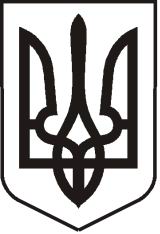 УКРАЇНАЛУГАНСЬКА ОБЛАСТЬПОПАСНЯНСЬКА МІСЬКА РАДАВИКОНАВЧИЙ КОМІТЕТРIШЕННЯ20 серпня 2019 р.                            м. Попасна	                                       № Про підведення підсумків загальноміського конкурсу «Гордість Попасної - 2019» Розглянувши  протокол експертної комісії загальноміського конкурсу «Гордість Попасної-2019» від 26 липня 2019 року, керуючись рішенням виконавчого комітету від     21.05.2019 № 59 «Про організацію та проведення щорічного загальноміського конкурсу «Гордість Попасної - 2019» та ст.40 Закону України «Про місцеве самоврядування в Україні», виконавчий комітет міської радиВИРІШИВ: Затвердити   протокол    експертної    комісії   загальноміського    конкурсу    «Гордість  Попасної  - 2019» (додаток).Визнати переможцями загальноміського конкурсу «Гордість Попасної -2019» за номінаціями, затвердженими Положенням про конкурс, осіб згідно  додатку.Контроль за виконанням даного рішення покласти на організаційний відділ виконавчого комітету  Попаснянської міської ради.          Міський голова                                                                               Ю.І. ОнищенкоПідготувала: Висоцька, 2 05 65                                                                                                                   Додаток                                                                                    до рішення виконкому                                                                                                 міської ради                                                                                                 від 20.08.2019 № ПРОТОКОЛ засідання експертної комісії міського конкурсу «Гордість Попасної-2019» 26.07.2019                                                                                                               м. Попасна                    Присутні:Онищенко Ю.І. – міський голова, голова комісіїГапотченко І.В. – заступниця міського голови, заступниця голови комісії;Висоцька Н.О.– начальниця організаційного відділу, секретарка комісії;Члени комісії׃Хащенко Д.В. – заступник міського головиКулік Л.А.- керуюча справами виконкому Попаснянської міської ради;Хащенко І.Л. – голова ГО «Асоціація місцевого розвитку громади м. Попасна»Відсутні:Бондаренко С.І., Водолазька Т.Ф., Нестеренко Я.Ю. – у відпустці;Порядок денний: розгляд клопотань, які надійшли до експертної комісії та обрання переможців у номінаціях міського конкурсу «Гордість Попасної -2019» За підсумками голосування обрані переможцями по номінаціям:«Відкриття року»Наумова Софія – чемпіонка та рекордсменка України з важкої атлетики, «за»-6, «проти» -0.«Підприємство року» ТДВ «Попаснянський вагоноремонтний завод», «за» -6, «проти» -0.ВП «Попаснянський департамент КП «Попаснянський районний водоканал», «за» -6, «проти» -0. «Господарник року»Філіштінський Дмитро Геннадійович- начальник ВП «Попаснянський департамент КП «Попаснянський районний водоканал», «за» -0, «проти» -6.Уманцев Олександр Володимирович – фізична особа –підприємець, «за» -6, «проти» -0. «Громадський діяч року»Матковська Сніжана Василівна – голова Громадської організації «Я вірю в своє місто», «за» -6, «проти» -0.«Кращий працівник залізничної галузі»-     Гапочка Сергій Михайлович – токар 6-го розряду ремонтно-механічної служби ТДВ «Попаснянський вагоноремонтний завод», «за» -6, «проти» -0. -     Радіонов Павло Андрійович – водій структурного підрозділу «Попаснянська дистанція електропостачання» регіональної філії «Донецька залізниця» акціонерного товариства «Українська залізниця», «за» -6, «проти» -0.-     Совенко Андрій Володимирович  – заступник  начальника структурного підрозділу «Попаснянське вагонне депо» регіональної філії «Донецька залізниця» акціонерного товариства «Українська залізниця», «за» -6, «проти» -0.«Кращий вчитель року»Пузенко Лілія Степанівна – вчитель початкових класів ОНЗ «Попаснянська загальноосвітня школа І-ІІІ ступенів № 1 Попаснянської районної ради Луганської області», «за» -6, «проти» -0.«Захисник року»Симирня Геннадій Павлович – начальник караулу ДПРЧ-30, «за» -6, «проти» -0.Ландик Павло Юрійович – заступник начальника відділення поліції №1 Попаснянського ВП ГУНП в Луганській області, «за» -6, «проти» -0.Швець Максим Вікторович – командир дивізіону ЗСУ, «за» -6, «проти» -0. «Керівник року»Ковальчук Олександр Володимирович – головний лікар КУ «Попаснянська центральна районна лікарня», «за» -6, «проти» -0. «Кращий представник медичної сфери»Худняк Світлана Володимирівна – лікар-терапевт дільничної амбулаторії загальної практики-сімейної медицини № 1 м. Попасна КНП «Попаснянський районний центр первинної медико-санітарної допомоги», «за» -6, «проти» -0. «Меценат року»Ізмалкова Ольга Євгенівна – фізична особа-підприємець, «за» -6, «проти» -0.«Митець року»-     Нестеренко Ірина Іванівна – художній керівник естрадного театру пісні та танців «Конфетті», «за» -6, «проти» -0. «Кращий підприємець року»Шопіна Інна Сергіївна – фізична особа-підприємець, «за» -6, «проти» - 0. «Кращий працівник сфери послуг року»-     Покатило Наталія Сергіївна – інспектор з кадрів ВП «Попаснянський департамент» КП «Попаснянський районний водоканал», «за» -6, «проти» -0. «Професіонал року»Журавльов Сергій Борисович - інженер-конструктор І категорії ТДВ «Попаснянський вагоноремонтний завод», «за» -6, «проти» -0.Онищенко Юрій Іванович – Попаснянський міський голова, «за» -5, «проти» -0, «не голосував» - 1.Бондарева Юлія Миколаївна – начальник відділу збуту ВП «Попаснянський департамент» КП «Попаснянський районний водоканал», «за» -6, «проти» -0. «Родина року»Лесняк Олена Миколаївна та Станіслав Пантелійович – прийомні батьки, «за» -6, «проти» -0. «Кращий спортсмен року»Лєоненко Крістіна – бронзова призерка Чемпіонату світу з класичного пауерліфтингу, «за» -6, «проти» -0.Кадацька Ганна – чемпіонка світу з класичного жиму лежачі, «за» -6, «проти» -0.«Кращий наставник року»-  Ігрунов Олександр Олександрович – шліфувальник цеху ходових частин ТДВ «Попаснянський вагоноремонтний завод», «за» -6, «проти» -0.-     Івженко Андрій Вікторович – тренер ПМСЗ «Відродження», «за» -6, «проти» -0.                 Голова комісії	Юрій ОНИЩЕНКО                 Заступник голови комісії	Ірина ГАПОТЧЕНКОСекретар комісії                                                                     Наталія ВИСОЦЬКА                  Члени комісії                                                                          Дмитро ХАЩЕНКО                                                                                                                   Любов КУЛІК                                                                                                                    Ірина ХАЩЕНКО                                                                                                                    Додаток                                                                                    до рішення виконкому                                                                                                 міської ради                                                                                                 від 20.08.2019 № Переможці загальноміського конкурсу «Гордість Попасної -2019»Відкриття року»Наумова Софія – чемпіонка та рекордсменка України з важкої атлетики.«Підприємство року» ТДВ «Попаснянський вагоноремонтний завод».ВП «Попаснянський департамент КП «Попаснянський районний водоканал». «Господарник року»Уманцев Олександр Володимирович – фізична особа –підприємець. «Громадський діяч року»Матковська Сніжана Василівна – голова Громадської організації «Я вірю в своє місто».«Кращий працівник залізничної галузі»-     Гапочка Сергій Михайлович – токар 6-го розряду ремонтно-механічної служби ТДВ «Попаснянський вагоноремонтний завод». -     Радіонов Павло Андрійович – водій структурного підрозділу «Попаснянська дистанція електропостачання» регіональної філії «Донецька залізниця» акціонерного товариства «Українська залізниця».-     Совенко Андрій Володимирович  – заступник  начальника структурного підрозділу «Попаснянське вагонне депо» регіональної філії «Донецька залізниця» акціонерного товариства «Українська залізниця».«Кращий вчитель року»Пузенко Лілія Степанівна – вчитель початкових класів ОНЗ «Попаснянська загальноосвітня школа І-ІІІ ступенів № 1 Попаснянської районної ради Луганської області».«Захисник року»Симирня Геннадій Павлович – начальник караулу ДПРЧ-30, «за» -6, «проти» -0.Ландик Павло Юрійович – заступник начальника відділення поліції №1 Попаснянського ВП ГУНП в Луганській області.Швець Максим Вікторович – командир дивізіону ЗСУ. «Керівник року»Ковальчук Олександр Володимирович – головний лікар КУ «Попаснянська центральна районна лікарня». «Кращий представник медичної сфери»Худняк Світлана Володимирівна – лікар-терапевт дільничної амбулаторії загальної практики-сімейної медицини № 1 м. Попасна КНП «Попаснянський районний центр первинної медико-санітарної допомоги». «Меценат року»Ізмалкова Ольга Євгенівна – фізична особа-підприємець.«Митець року»-  Нестеренко Ірина Іванівна – художній керівник естрадного театру пісні та танців «Конфетті». «Кращий підприємець року»Шопіна Інна Сергіївна – фізична особа-підприємець. «Кращий працівник сфери послуг року»-    Покатило Наталія Сергіївна – інспектор з кадрів ВП «Попаснянський департамент» КП «Попаснянський районний водоканал». «Професіонал року»Журавльов Сергій Борисович- інженер-конструктор І категорії ТДВ «Попаснянський вагоноремонтний завод».Онищенко Юрій Іванович – Попаснянський міський голова.Бондарева Юлія Миколаївна – начальник відділу збуту ВП «Попаснянський департамент» КП «Попаснянський районний водоканал». «Родина року»Лесняк Олена Миколаївна та Станіслав Пантелійович – прийомні батьки. «Кращий спортсмен року»Лєоненко Крістіна – бронзова призерка Чемпіонату світу з класичного пауерліфтингу.Кадацька Ганна – чемпіонка світу з класичного жиму лежачі.«Кращий наставник року»- Ігрунов Олександр Олександрович – шліфувальник цеху ходових частин ТДВ «Попаснянський вагоноремонтний завод».-   Івженко Андрій Вікторович – тренер ПМСЗ «Відродження».            Керуюча справами                                                                                 Л.А. Кулік